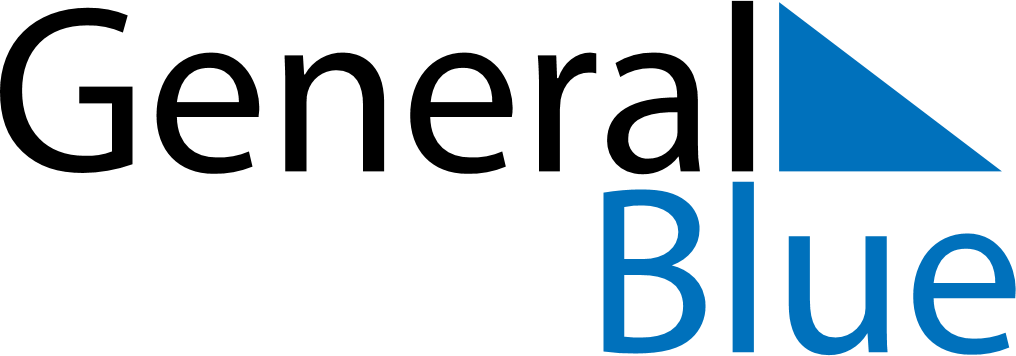 June 2022June 2022June 2022June 2022RomaniaRomaniaRomaniaSundayMondayTuesdayWednesdayThursdayFridayFridaySaturday12334Children’s DayAscension Day567891010111213141516171718PentecostWhit Monday19202122232424252627282930Flag Day